Тестирование педагога Амировой А.М.Тестирование «Основы профессионального развития педагога»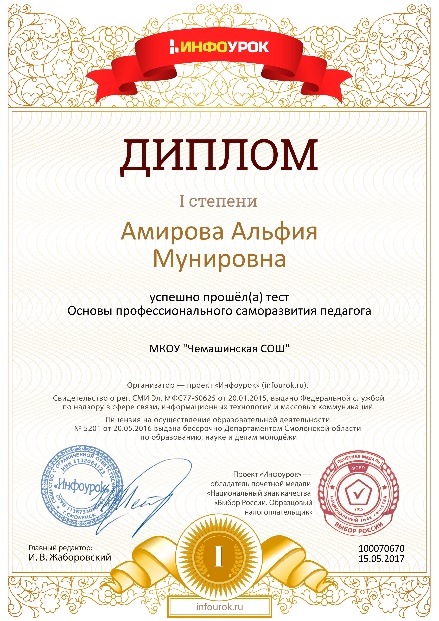 «Основы психологии в деятельности педагога»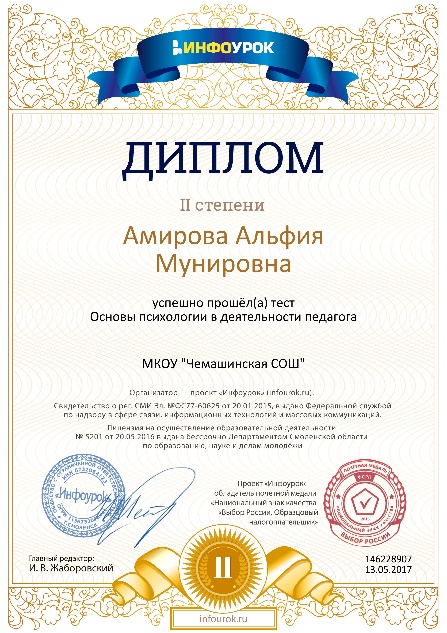 «Информационно-коммуникационные технологии»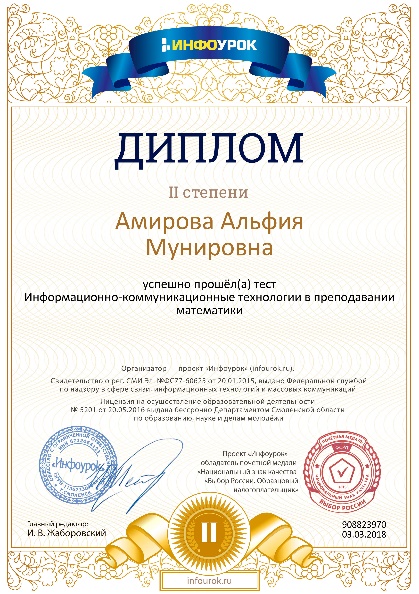 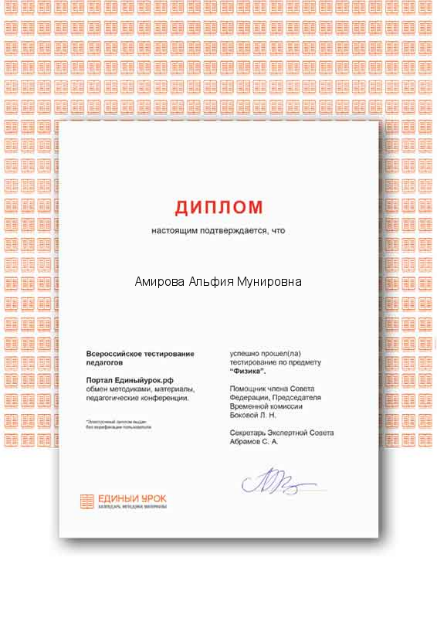 